Door: Harrie de Koning, priester (ook schrijvend en schilderend onder de naam HA Zonnevis)Mijn vader Johan de Koning werd op 8 juli 1913 geboren op Soffelt meen ik te weten. Op 4 mei 1948 trouwde hij mijn moeder Jaan Vissers van de Voorhei ; D92, later: Wethouder Donkersweg 3.Ik schreef voor zijn overgaan in 2006 (maart) het volgende gedicht. De volgende regels geven ook een beeld van oud zijtaart (de grote invloed van de kerk op het prive van mensen, men noemde dat het geloof),  het werk van de boerenkenecht die verhuurd wordt, enz)In dit fragment de periode (1911 -1938)Het leven een fantastische tocht!IK JOHAN DE KONING, EEN MENS EEN LEVENZoals gezien door het geestesoog van m’n jongste zoon Harrie(dus niet de feitelijke of intersubjectieve werkelijkheid)Door hem op persoonlijke wijze verwoord.GEDICHT DOOR MIJN JONGSTE ZOON (wees gegroet; onze vader,)Epische Lyriek.(ballade van Johan de Koning)MIJN ZUSJE Jaantje aan het woord.Zij sterft twee maanden na haar geboorteop 8 december 1911.zoals ook dat van mijn moeder en vaderbroers en zussen dat heeft gedaanheeft mijn leven zijn betekenis gegevenaan mijn zelfbewustzijn dat verder reisttotdat in opperste harmonie en inschitterend lichthet ultieme doelde oorspronkelijke bron weer is bereikt1.a.bijna een jaar lang blijft de akker leegnadat mijn zusje is gestorvenmoeder werkt weer kneedt het deegb.bijna een jaar lang blijft de akker leegnadat de pastoor heeft gelezenmoeder werkt weer kneedt het deegde here die heeft dit en datde naam des Here zij geprezenc.bijna een jaar lang god! haar boerenakker ongezegend!een iets versmelt van haar en hemversmelt versnelt wil leven zij huilt als ik ter wereld komhet is juli en het regent1913-19252.a.moeder heeft weinig tijd voor mijn geboort’speur in haar muiltje zacht geprevelhaar gebeden ongestoordb.ma schenkt geen aandacht aan mijn jonge levenspeur in haar zuinig muiltje zacht geprevelhaar gebedjes o zo ongehoordde knie geschaafdach een geluk de broek is heel geblevenc.vader slaat geen acht op mijn verstandbelooft een bedevaart maar is niet ondernemendik ga naar school ik ben niet domik word de priester niet waarom…de here dit en dathet werk des here zij gezegend1925-19383.a.mijn microkosmos een geknechte boersinds Vincent haast een halve eeuw voorbijde kerk oogt traag een heilige een hoer(Magdalena) b.gesloten wereld van het werk het roggebindensinds Vincent is een halve eeuw voorbijde kerk vertraagt een heilige een hoerhelende maagd de here laatzich om vingers van de hoge heren windenc.bekrompen wereld van het roggebindende microkosmos van een trotse boerenknechtmijn zus marie gaat dood haar man marinus is niet blijik fiets van zijtaart naar de heizal ik hier of zal ik daar…waar zal ik toch mijn ware vinden1937-1947II1.a.kniertje 1cunera’s bedevaart heb ik teveel gezegd…van willem vissers ‘ mooie zusof is de toekomst voor ons weggelegd…b.12 juni heb ik teveel gezegd in deze…van willem vissers’ mooie zusook jij cunera had met jaloezie van doenniet lang daarna de eerste zoenwaarlijk cunera zij geprezenc.beschermd door radboud en cuneervrijend in tijden van gevaar oorlog een vliegtuig raakt je,mijn beminde, op een haarbeschermd ook door de altijd maagd mariavredestijd een vrij gevoel wat snel begint te dollenwie niet werkt niet waagt niet winten geld dat moet niet op de pot nee geld dat moet je laten rollen1948-19552.a.een plaats voor ons dat is mijn toekomstplanbeloofde trouw eind jaren veertigwe werken zij aan zij zo hoort het vrouw en manb.(overnemen van de pacht 1951..)we trouwen in de kerk van moeder’s raadeen ieder mens heeft toekomstdromenontfutsel pacht een vossendaadoch ja het geeft jaloers gepraat(willem: grotere smeerlappen dan ik dacht)maar werk is waar ‘t geboer op staatsoms vergt het list om echt vooruit te komenc.een plaats voor ons een ieder mens heeft toekomstdromenje vader en de maus zijn zo bepraatcuneer beschermt weet hoe dat gaathard werk is waar ‘t geboer op staateen ieder die heeft toekomstdromenjij zorgt voor je moeders laatste smartzes keer een kind onder je hartzo zijn we door de eerste drukke tijd gekomen1955-19583.a.ik heb het kinderlijkje afgelegd zie rondom jou de kinderschare schurkendeez’ boer werkt door nu zonder knecht(henk ‘mens’ nee zeg is lang weer weg)b.verantwoordelijkheid die kent zijn plichtmaar mijn gevoelens worden weggedrongenhet werken is niet altijd lichtje broer en zus gaan god zij dankje vader blijft nog lang in zichtc.heb ik het kinderlijke afgelegd…kom soms het huis in ben dan razendmoet ik dan alles zonder knecht…een echtgenoot heeft ook zijn recht…voel me alleen met oude jaloezieje weet toch dat ik van je houheb slinks de boerderij gepacht voor niemand dan alleen voor jouIII1958-19631.a.steeds zomers staat de akker volzal ik de oogst nu binnenhalenopa en onze kinderen soms wordt het te dol(een koffer bol van stripverhalen)b.ga melken bij het haangekraai en avondgloreneen spaarcentje wordt op de bank gezetde kinderen naar school werk op het land er is zo veelik mag ’s middags een uur naar bedschoonhouden van de boerderij een soort maria ritueela.(1963)soms blijft het vele water op het veldmaar toch de boerderij begint nu op te levende opzichter komt en of we even tekenen ‘ik weet ervan’ik voel me in het nauw gedreventunnissen weet raad ik rijd daarop naar onze Jande muren onder zwart en boven witwe kopen de have wat een trots het geboer en al het komt in mijn..in ons bezit1963-19672.a.het geld wordt door de bank beheerdwe investeren onze situatie wordt steeds beterdoor onze kinderen worden popsterren vereerdb.geld wordt geinvesteerd maar ook gespaardde moderne boer durft banken te vertrouwenPater Willen Vissers ene kruisheer met een baardc.(1965)de weg naar huis een steeg met grote bomenwe kunnen van een stukje welvaart dromende vissers vernieuwen het dak van rietgoede dakdekkers ze vragen haast nietsdaar komt een iemand op de fiets hij zegt de pater is in Congo omgekomengeld wordt gespaard maar ook geinvesteerddoor onze kinderen worden popsterren vereerd1966-1971(Sonneveld)(het dansen:nu is de oorlog pas afgelopen3.a.onze kinderen kennen niet de trots van het geboerde stones come on ya tijden zijn veranderdnog in de oude boerderij de eerste vrijer op de vloer(ene Jan ja als ik zwaar getafeld heb dan droom ik er nog van)b.ze rijden brommers opgevoerd en welwillen het jonge leven op hun eigen wijze rakenik heb behoefte aan een knecht een vaste hulpook ik kan mijn gevoelens moeilijk helder makenverstop me weer en kruip weer in mijn schulpc.opa die pruimt nog steeds ik wil opnieuw beginnenhet bouwen van het nieuwe huis het schept een bandvaklieden van de Zanden en wij werken hand in handhet huis staat fier niet lang daarna gaat opa doodde here neemt… zijn witte krulhaar haalt geen honderder groeien geheimen tussen jou en mijwe worden ouder ja en tijden zijn veranderdIV1971-19781.a.wie plukt de appels ja het maghet is niet goed alsmaar te blijven wachtenons Annie trouwt we zien haar lieve lachb.ons feest van trouw van 25 jaren lief en leedin Erp de plaats van Van Haandelhet is gezellig ook de jongste Harrie heeft verkeringhij doet de levensloop iets wat een ieder nu nog weethet leven lacht en iedereen lacht meec.wie plukt de rijpe appels ja het maghet is niet goed alsmaar te blijven wachtende middengroep vliegt uit tonnie mais maria je mist ze allemaal maar praat pas als je lachtwij tweeen gaan op dansles wie had dat gedachteen mooi nieuw huis maar wel wat leegje bakt soms brood je kneedt het deeg1978-19822.a.een loondienstbaan is beter dan geboerhet eerste kleinkind gaat alweer naar schoolis er iets mis met harrie wat? wat ligt er op de loer?b.piet komt maar niet in het patroonde mid-groep wel ja ..werken trouwen en gezinook marius in loondienst dat is beter dan geboerik verkoop wat land piet heeft zijn huis verhuurdhet wordt wat minder het geboerbesef ik als ik de katten voerhet is vanmiddag helemaal niet koudrij efkes weg naar Jas van….c.65 mijn pensoen het koegeloei wordt schaapgeblaatik rijd geen daf een ford een automaatmaria komt je haren doen op zaterdagenik voer de katten jij begint vast met de vaatje poetst en winkelt ik ik mag de spullen dragenik wil meer samen doen maar jij je blijft bij je patroonen ik och ik ..wat  zou ik klagen1983-19893.a.op zondagochtend kan het druk zijnhet eigen volk het buurt en drinktgezelligheid nee kent geen tijdja koffie bier is er ook wijnde sint en pasen doen hun bestsoms doet er iemand aan de lijnnee harrie kan zijn draai niet vindenpiet is weer vrij kan zich niet bindenis het nu dat Kniertje in ons huis verschijnt..ja koffie bier er is ook wijnop zondag god ik moet gaan etenwie ruimt er op wie zuigt de matharrie trouwt mia zijn lieve schatpiet trouwt met truus en dat is datvoel ouderdom maar wil ’t niet wetengoddank ze gaan ik kan gaan staanwat hebben ze weer lang gezetenV1989-19951.a.in mijn familie het eerst het meestbegrafenissen jij schrikt ervoorals iemand het woord kanker leestik sluit het oog jij sluit het oorb.een angst is het je schrikt ervoorons annie heer wat moeten we beginnende kleinkinderschare gaat weer doorjanne mara en tessa lea en roelmaar annie zal ze van de ziekte winnen?c.wie kan er van die ziekte winnener heerst een kinderlijk taboewil annie door de kwaal geen taal te gevenwinnen en zo verder leven..maar wie kan van die ziekte winnenhaar tijd verstilt op maandag 13 maartde vis vertoont haar laatste staarthet hart opent de eerste dood treedt binnen1995-19992.a.in november daar komt hanwij beiden de tachtig gepasseerdhij laat de score op 18 staanb.nadat ons annie is gegaannog een geboorte die van hanwaarom opnieuw niet laten dopen wij zien het later dan zij de macht van de kerk heeft afgedaaneen nieuwe poort gaat openc.wij zijn samen acht nul voorbijnog steeds op onze eigen plekmaar gebreken komen korterbijwillen de kinderen ons verstotenwe vieren saam nog een groot feest4 mei de mol is vol geweestna elk vandaag één morgenje kaart nu soms ook niet meer meeik moet je meer verzorgen 1999-2003.3.a.WIE WEET ZOU HET PARADIJS BESTAANDAT ZIJN ZO VAN DIE VRAGENEN IS HET EEN PARK EEN VELD EEN LAAN?b.ze dragen je een auto in(they ‘re coming to take you away   haha hoho hihi to the happy farm)je kunt je nauwelijks nog bewegenhet huis uit ‘t is niet naar je zinmaar ik ..ik kan je niet verplegengeen paradijs maar een watersteeghuis aan de donkersweg raakt leegc.huis aan de donkersweg raakt leegde dagen schuiven naar een hoekals kralen die niets rakende oude plek wordt nu verkochtons jong doen goede zakenzo menig keer een tonwelk een prijs voor wat in het klein begon!de verdeling die moet eerlijk zijnook Nicole, Sander en Martijnd.er is heel veel geld nu op de bankoogst van familiebandenmaar jij blijft in het verpleegtehuisje blijft in vreemde handen4.A.WIE WEET ZOU HET PARADIJS BESTAANDAT ZIJN ZO VAN DIE VRAGENEN IS HET EEN PARK EEN VELD EEN LAAN?b.ze dragen je een auto inkun je je nog bewegen?het huis uit ‘t is niet naar je zinmaar ik ..ik kan je niet verplegengeen paradijs maar een watersteeghuis aan de donkersweg raakt leegc.huis aan de donkersweg raakt leegde dagen schuiven naar een hoekals kralen die niet rijgenweet je ik kom vaak op bezoekmaar kan je niet meer krijgentegen de kwaal is niets bestandik zoek maar vind geen wapenje blaast je laatste adem uitterwijl ik zit te slapendie eerste dood dus ook voor jou‘k begin nu aan een tijd van rouwDIXIE ET ANIMA LAVATA2003-2006(Joachim en Anna)1a.ik zit vaak op een kamertjehet zijn zo van die dagenhet is mijn kamer zeggen zeoch zeg ik zonder klagenbzo nu en dan ook naar de zaalmaar meestal op mijn kamerik wandel soms een blokje omik word nu kleinloop o zo kromlet op mijn geld ik kleed me aandaar komt iemandmoet ik nu gaan?ik mis jemis je oh mijn godik mis je keer op keerchet licht schijnt in de diepe herfstMarlon die wordt geborenik zit vaak op mijn kamertjehet is mijn kamer zeggen zeoch zeg ik zonder klagendan ineens wil ik eruitwant mijn verdrietverdriet om jouwie wil daar eens naar vragen..(maart 2006)WatersteegEeuwsel 2ade boerderij verzakt steeds meerde pannen glijden wegals ik op eeuwsel arriveerherken ik heg nog stegook mijn oude lijf gaat achteruitik zie heel mooie beeldenik staar er soms wel uren naarschouw innerlijke weeldeik word op St, Joseph bediendmen hoort het hier en daarhet afscheid nee was niet zo zwaarwel van jou Jas mijn beste vriendmijn stof’lijke huls wordt o zo teersteeds losser wordt de bandoch Jaan ik kan nu haast niet meerje zus Marie die zet zich neerbij  het eenzaam ledikantja Has zit er ook plots’ling bijik schud hem voluit de handook ik..ik kan het aardse niethet aardse niet meer winnenmijn tijd staat stil op twee twee maartweer toont de vis diens laatste staarthet hart opentde eerste niet de laatste doodde eerste dood treedt binnenWIE WEET ZOU HET PARADIJS BESTAANDAT ZIJN ZO VAN DIE VRAGENEN IS HET EEN BOS EEN VELD EEN LAAN?MOEDERDIT IS HETDIXIE ET ANIMA LAVATAzoals ook dat van mijn moeder en vaderbroers en zussen heeft gedaanheeft mijn leven zijn betekenis gegevenaan mijn zelfbewustzijn dat verder reisttotdat in opperste harmonie en in schitterend lichthet ultieme doelde oorspronkelijke bron weer is bereikt18 maart 05LIEVER ALLEEN?Als ik binnenkom zegt hij meteen met een verontwaardigd gezicht: ‘ Wurrum komde zo laot. Ge zaot over un uur komme en nou is ’t al negen ure.’ Ik antwoord dat het nog maar vijf over zeven is. Hij kijkt eens goed op de klok. ‘Verdommenog ja. Ik geleuf de ge gelijk het.‘Ik vraag hem als we aan een kop koffie zitten of hij nog ’s nachts over de gang aan het wandelen is geweest zoals die ene keer enkele maanden geleden.Het klinkt als een biecht:  ‘Ja de is pas wèr gebeurd.’ ‘Dè is zeker akelig?’Ja dè is. Dan weet ik nie waor ik ben. ’t Is dan of ik in ’n groot gebouw ben. Mar de zusters brenge me elke keer wèr goed in m’n eige kaomer. ‘Er valt een drukkende stilte.Ik pak het overlijdensprentje dat op de tafel ligt. ‘Oh Dina is ok gesturreve. Die hagget hier nie nao durre zin of wel?’‘Nee, die nie. ‘Er vliegt een roodborstje in het voederhuisje dat op zijn balkonnetje staat.Terwijl hij z’n gezicht naar het raam toekeert hoor ik hem zeggen.‘Ik heb hier nou ok nie mer zo dun aord as uurst.’Een gevoel van ontroering sluipt bij me binnen.Ik wil hem laten weten dat ik met hem meeleef.Ik wil het gewoon zeggen.Ik zeg: ‘Jammer dè ge zo vergeetechtig wordt.’‘Ja, dè is ‘t. Ik vergeet vort alles.’Het wordt weer stil in het kamertje.Mijn kopje staat al een kwartier leeg op tafel.Misschien –hem kennende-vraagt hij zich af of hij me nog een fleske bier moet aanbieden. Misschien ook niet.  Als ik om vijf over acht aankondig dat ik ga, heeft hij daar niks op tegen.‘Komt volgend keer wa vruuger,’ zegt hij als ik opsta en nog even naar het  portret van mijn moeder kijk.  ‘Goed geschilderd’. Hij hoort het niet. In het halletje trek ik m’n jas aan. Ik voel de behoefte om hem aan te raken. Het lijkt me belachelijk.  Ik loop terug naar de kamer en geef hem een hand.M’n vader veert op. Ik merk weer wat van die vertrouwde kracht in zijn stem als hij zegt:  ‘Bedankt vur ’t bezoek. Hé, ge hoeft de deur nie te sloute. De doe ik wel.’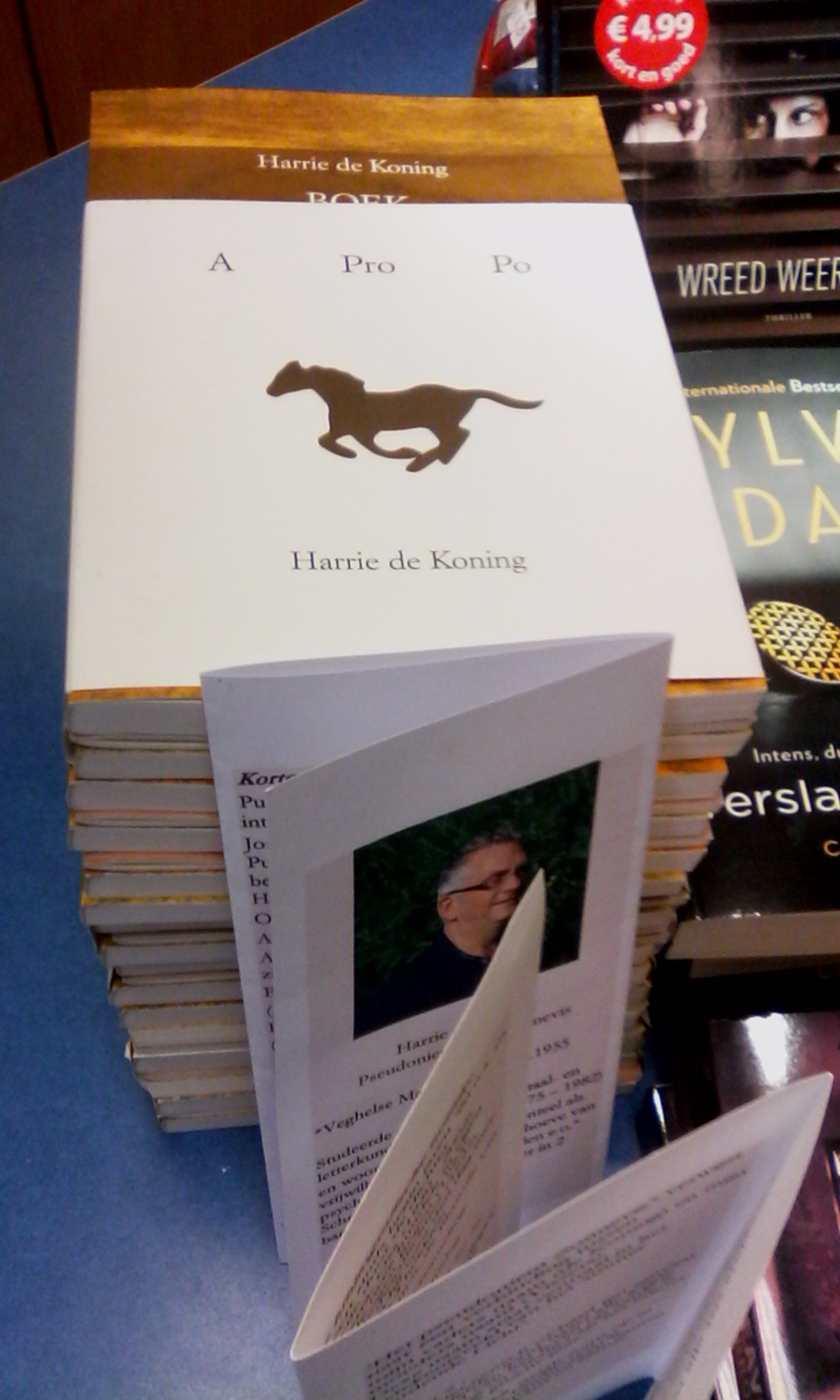 De boekjes A PO PRO door Harrie de Koning, zijn in eigen beheer uitgegeven en te koop bij BEK in Veghel, bij Edele Brabant en Bert van der Heyden in Uden.